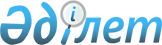 Об утверждении Правил выдачи, обращения и погашения зерновых расписок
					
			Утративший силу
			
			
		
					Приказ Министра сельского хозяйства Республики Казахстан от 11 октября 2001 года N 323. Зарегистрирован в Министерстве юстиции Республики Казахстан 31 октября 2001 года N 1664. Утратил силу - приказ Министра сельского хозяйства РК от 11 февраля 2005 года N 112 (V053486) (вводится в действие с 1 января 2006 года)



      В целях реализации Закона Республики Казахстан от 19 января 2001 года 
 Z010143_ 
 "О зерне", развития механизма торговли и финансирования сельскохозяйственных товаропроизводителей, создания альтернативного финансового инструмента для привлечения инвестиций в аграрный сектор экономики республики приказываю: 



      1. Утвердить Правила выдачи, обращения и погашения зерновых расписок. 



      2. Департаменту стратегии и госрегулирования (Тажмакин Д.К.): 



      1) обеспечить государственную регистрацию настоящего приказа в Министерстве юстиции Республики Казахстан; 



      2) совместно с Департаментом зерна (Борангазиев Б.К.) принять иные меры, вытекающие из настоящего приказа. 



      3. Настоящий приказ вводится в действие со дня его государственной регистрации в Министерстве юстиции Республики Казахстан.                   


       Министр  





      "Согласовано"                               "Утверждены" 



Председатель Национального                  Приказом Министра сельского 



Банка Республики Казахстан                хозяйства Республики Казахстан



  12 октября 2001 года                    от 11 октября 2001 года N 323 

          


 Правила выдачи, обращения и погашения зерновых расписок






 


                             1. Общие положения



      1. Настоящие Правила выдачи, обращения и погашения зерновых расписок (далее - Правила) разработаны в соответствии с 
 K951000_ 
 Конституцией Республики Казахстан, 
 K941000_ 
 Гражданским кодексом Республики Казахстан, Законом Республики Казахстан 
 Z010143_ 
 "О зерне" и иными нормативными правовыми актами и регулируют отношения, связанные с выдачей, обращением и погашением зерновых расписок. 



      2. Основные понятия, используемые в настоящих Правилах: 



      1) зерновая расписка - двойное складское свидетельство, выдаваемое хлебоприемным предприятием в подтверждение принятия зерна от владельца зерна на хранение; 



      2) складское свидетельство - часть зерновой расписки, удостоверяющая право ее держателя распоряжаться зерном; 



      3) залоговое свидетельство - часть зерновой расписки, удостоверяющая право ее держателя требовать исполнения денежных обязательств; 



      4) держатель зерновой расписки - собственник и (или) номинальный держатель зерновой расписки; 



      5) держатель залогового свидетельства - собственник или номинальный держатель залогового свидетельства; 



      6) держатель складского свидетельства - собственник или номинальный держатель складского свидетельства; 



      7) индоссамент - передаточная надпись, удостоверяющая переход прав по зерновой расписке или ее свидетельствам другому лицу; 



      8) индоссант - лицо, передающее права требования и обязательства по зерновой расписке или ее свидетельствам; 



      9) индоссат - лицо, принимающее права требования и обязательства по зерновой расписке или ее свидетельствам; 



      10) реестр зерновых расписок - документ учета выдачи и погашения зерновых расписок; 



      11) зачтенный физический вес - физический вес зерна, по влажности и сорной примеси приведенный к нормам, определенным договором между владельцем зерна и хлебоприемным предприятием и обеспечивающим сохранность зерна. Зачтенный физический вес применяется только при заполнении зерновой расписки. 



      3. Зерновая расписка и каждое из свидетельств является самостоятельной документарной, ордерной ценной бумагой, в отношении которой правовой режим эмиссионных ценных бумаг не распространяется. 



      4. Отношения, возникающие с номинальным держанием зерновых расписок и их обращением на рынке ценных бумаг регулируются законодательством о рынке ценных бумаг. 




                   


2. Порядок выдачи зерновой расписки 






      5. Хлебоприемное предприятие при получении зерна на хранение обязано выдать владельцу зерновую расписку, которая подтверждает: 



      1) право собственности на зерно; 



      2) безусловное обязательство хлебоприемного предприятия выдать по первому требованию владельца зерна или в определенное время в будущем, обозначенное в расписке зерно; 



      3) право залогодержателя на зерно в случае его передачи в залог. 



      6. Зерновая расписка выдается хлебоприемным предприятием при принятии зерна на хранение на основании накладных на принятое зерно, а также в случае приобретения залогового зерна с распродажи. 



      7. Зерновая расписка выдается на однородное по качеству зерно. Количество выдаваемых зерновых расписок определяется владельцем зерна по его заявке. 



      8. Хлебоприемное предприятие выдает зерновую расписку в сроки, определяемые владельцем зерна, но не позднее трех рабочих дней со дня принятия зерна на хранение. 



      9. Хлебоприемное предприятие имеет право выписывать зерновые расписки на принадлежащее ему зерно. В этом случае в зерновой расписке в качестве юридического лица, сдавшего зерно на хранение, указывается хлебоприемное предприятие. 



      10. Зерновые расписки выдаются владельцу зерна с регистрацией и под его роспись в реестре зерновых расписок, который ведется хлебоприемным предприятием в хронологическом порядке по форме согласно Приложению к настоящим Правилам и содержит следующие данные: 



     1) текущий номер записи; 



     2) номер накладных на принятое зерно; 



     3) код МСХ; 



     4) серия и номер бланка зерновой расписки; 



     5) дата выдачи зерновой расписки; 



     6) наименование владельца зерна (фамилия, имя, отчество); 



     7) номер и дата договора хранения зерна; 



     8) вид культуры; 



     9) класс; 



     10) год урожая; 



     11) сорт; 



     12) репродукция; 



     13) класс посевного стандарта; 



     14) зачтенный физический вес; 



     15) влажность; 



     16) примеси (сорная, зерновая); 



     17) клейковина; 



     18) зараженность; 



     19) стекловидность; 



     20) натура; 



     21) срок хранения до_____; 



     22) оплачено за хранение до ____; 



     23) особые отметки; 



     24) подпись владельца зерна в получении; 



     25) подпись ответственного работника ХПП о возврате зерновой расписки;



     26) вид погашения;



     27) дата погашения зерновой расписки;



     28) подпись ответственного лица за погашение;



     29) сведения об условиях залога (сумма и сроки установления 



залогового права на товар).



     11. Новая зерновая расписка может быть выдана хлебоприемным предприятием в случаях: 



     отсутствия на них свободного места для указания индоссамента; 



     их физического износа; 



     их утери, в соответствии с требованиями главы 8 настоящих Правил.




 


                3. Переуступка прав по зерновой расписке. 






                   Порядок совершения передаточных записей



      12. Переуступка прав по зерновой расписке и ее свидетельствам осуществляется путем совершения на них соответствующих индоссаментов. 



      Складское и залоговое свидетельства могут передаваться вместе или порознь по передаточным надписям (индоссаментам). 



      Непрерывный ряд совершенных в установленном порядке передаточных надписей на оборотных сторонах складского и залогового свидетельств является подтверждением перехода прав по зерновой расписке и ее свидетельствам к лицам, указанным в последней передаточной записи. 



      13. В случае, если от зерновой расписки не отделено залоговое свидетельство, то при переуступке прав по ней стороны совершают передаточные надписи, только на оборотной стороне складского свидетельства. Совершение передаточной надписи на залоговом свидетельстве в этом случае не требуется. 



      14. Лицом, выдающим залоговое свидетельство, является держатель зерновой расписки, который отделил это залоговое свидетельство и который является первым должником в обязательстве по залоговому свидетельству. 



      15. Залог хранящегося на хлебоприемном предприятии зерна может осуществляться путем совершения на залоговом свидетельстве индоссамента либо залога зерновой расписки с заключением соответствующего договора о залоге. 



      При залоге зерна путем совершения индоссамента на залоговом свидетельстве данное залоговое свидетельство отделяется от складского свидетельства и подлежит передаче индоссату. Индоссат в течение трех календарных дней со дня приобретения прав по залоговому свидетельству, уведомляет хлебоприемное предприятие, выдавшее указанное залоговое свидетельство, о залоге зерна. 



      При отделении залогового свидетельства от складского свидетельства держатель зерновой расписки обязан указать на залоговом свидетельстве сведения о денежном требовании, обеспеченном залогом зерна и уведомить хлебоприемное предприятие о сумме и сроках установления залогового права на товар. На оборотной стороне залогового свидетельства лица, передающие и принимающие залоговое свидетельство, обязаны совершить индоссамент. 



      Указанные сведения о денежных требованиях являются обязательством уплатить против этого залогового свидетельства определенную сумму денег с вознаграждением, если оно установлено. Любые сделки с залоговым свидетельством в последующем будут неправомерны, если при отделении складского свидетельства на залоговом свидетельстве не было отметки об обязательствах по залоговому свидетельству. 



      В последующем, при переуступке залогового свидетельства каждый новый держатель такого залогового свидетельства обязан в трехдневный срок со дня приобретения залогового свидетельства письменно уведомить хлебоприемное предприятие, выдавшее указанное залоговое свидетельство, о приобретении им прав по залоговому свидетельству, а также реквизитах залогового свидетельства. 



      В случае освобождения зерна от залога держатель зерновой расписки, содержащей сведения о залоге вправе получить на хлебоприемном предприятии в обмен на данную зерновую расписку зерно или новую зерновую расписку. 



      16. При получении залогового свидетельства, отделенного от складского свидетельства, первый держатель залогового свидетельства обязан указать на складском свидетельстве сведения о денежных требованиях, обеспеченных залогом зерна. 



      17. Любые сделки со складским свидетельством в последующем будут неправомерны, если при отделении залогового свидетельства на складском свидетельстве не были указаны сведения о денежных требованиях, обеспеченных залогом зерна. 



      18. Индоссамент, выполненный с нарушением требований настоящих Правил, не может служить подтверждением перехода прав по зерновой расписке и ее свидетельствам. 




            


4. Права держателей зерновой расписки и их ответственность 






      19. Держатель зерновой расписки: 



      имеет право распоряжения хранящимся на хлебоприемном предприятии зерном в объеме, указанном в зерновой расписке; 



      при владении зерновой распиской, содержащей сведения о залоге, вправе распоряжаться зерном, без изъятия его с хлебоприемного предприятия до полного выполнения обязательств, предусмотренных договором о залоге; 



      может осуществить передачу права собственности на зерно путем совершения передаточной надписи и вручения самой зерновой расписки, но без перемещения зерна; 



      в случае неудовлетворения в срок требования, обеспеченного залогом зерна, вправе продать в установленном законодательными актами порядке заложенное ему по зерновой расписке зерно и покрыть свое требование преимущественно перед другими кредиторами залогодателя, а при недостаточности вырученной суммы держатель зерновой расписки может взыскать недополученную часть со всех лиц, передавших права по зерновой расписке в соответствии с законодательством; 



      с момента истечения срока исполнения обязательства, обеспеченного залогом зерна, вправе осуществить продажу зерна, являющегося предметом залога, во внесудебном принудительном порядке, при этом отдав соответствующее поручение доверенному лицу о проведении открытого аукциона. 



      20. Для распоряжения складским свидетельством согласия держателя залогового свидетельства не требуется. 



      21. Держатель складского свидетельства вправе получить зерно с хлебоприемного предприятия после передачи хлебоприемному предприятию соответствующего документа банка второго уровня - участника системы коллективного гарантирования (страхования) вкладов (депозитов) физических лиц (далее - уполномоченный банк), подтверждающего открытие им безотзывного аккредитива на предъявителя (далее - аккредитив на предъявителя), отвечающего требованиям, установленным настоящими Правилами. В случае если держатель залогового свидетельства известен, то о факте открытия аккредитива на предъявителя хлебоприемное предприятие обязано в трехдневный срок уведомить держателя соответствующего залогового свидетельства, сообщив при этом реквизиты уполномоченного банка, открывшего аккредитив на предъявителя. 



      Для целей настоящих Правил аккредитив на предъявителя означает документарный аккредитив, который не может быть изменен или аннулирован без согласия держателя залогового свидетельства, при открытии которого держатель складского свидетельства представляет в распоряжение уполномоченного банка, открывшего аккредитив, деньги, в сумме денежных требований, указанных в залоговом свидетельстве, на срок до предъявления залогового свидетельства для погашения с условием использования этих денег для выплат по аккредитиву на предъявителя. 



      Платеж по аккредитиву на предъявителя должен быть произведен предъявителю-держателю залогового свидетельства при соблюдении условий исполнения такого аккредитива, а также соответствия реквизитов залогового свидетельства (сумма, номер, серия, дата зерновой расписки, а также наименование и регистрационный номер налогоплательщика - хлебоприемного предприятия, сведения о денежном требовании, обеспеченном залогом зерна) условиям аккредитива. 



      Порядок осуществления операций с аккредитивом на предъявителя, в том числе условия его исполнения должны соответствовать нормативным правовым актам Национального Банка Республики Казахстан с учетом особенностей, предусмотренных настоящими Правилами. 



      22. В случае досрочного исполнения обязательств, обеспеченных залогом зерна, держатель залогового свидетельства, по которому уполномоченным банком открыт аккредитив на предъявителя, вправе предъявить залоговое свидетельство в данный уполномоченный банк для погашения. 



      23. По истечению срока платежа по обязательствам, обеспеченным залогом зерна, держатель залогового свидетельства предоставляет его хлебоприемному предприятию. В случае открытия аккредитива на предъявителя, погашение осуществляется в соответствии с пунктом 24 настоящих Правил. При отсутствии аккредитива на предъявителя, погашение требований по залоговому свидетельству осуществляется в порядке, предусмотренном пунктом 25 настоящих Правил. 



      24. Держатель залогового свидетельства обязан представить в уполномоченный банк, открывший аккредитив на предъявителя, залоговое свидетельство. При получении уполномоченным банком вышеуказанного документа и проверки непрерывности и правильности оформления последовательного ряда совершенных на залоговом свидетельстве передаточных надписей, а также удостоверении правомочности держателя залогового свидетельства, уполномоченный банк согласно его указаниям перечисляет деньги, депонированные по аккредитиву на предъявителя, на банковский счет держателя залогового свидетельства. После проведения уполномоченным банком платежей по аккредитиву, уполномоченный банк оставляет у себя копию залогового свидетельства, оригинал которого возвращается уполномоченным банком хлебоприемному предприятию с отметкой "Погашено". 



      25. При отсутствии аккредитива на предъявителя по данному залоговому свидетельству и при неисполнении должником обязательств, обеспеченных залоговым свидетельством, держатель залогового свидетельства имеет право по истечении срока требования, обратиться к доверенному лицу с поручением организовать распродажу заложенного зерна согласно действующему законодательству. 
 Z010143_ 
 (ч.7-8 ст.40).  



      При этом, держатель залогового свидетельства имеет право обращения к хлебоприемному предприятию об исполнении требований не ранее истечении срока этих требований. Такое обращение допускается, когда требования залогового свидетельства не исполнены. 



      26. В том случае, если обеспеченное залогом требование исполняется надлежащим образом, держатель залогового свидетельства обязан передать залоговое свидетельство его индоссанту, сделав на самом залоговом свидетельстве соответствующую передаточную надпись в пользу индоссанта. 



      27. Держатель складского свидетельства несет ответственность перед хлебоприемным предприятием согласно договору хранения зерна. 



      28. Пришедшая в негодность или поврежденная зерновая расписка подлежит замене. При этом хлебоприемное предприятие выдает новую зерновую расписку с теми же записями хлебоприемного предприятия, которые присутствовали в заменяемой зерновой расписке при ее выдаче. 



      29. Поврежденная зерновая расписка изымается из обращения и обменивается в соответствии с настоящими правилами. Уничтожение замененной в указанном порядке зерновой расписки происходит не ранее трех лет после окончания срока выдачи зерна. 




                 


5. Права индоссантов и их ответственность


 




      30. Индоссанты, указанные в зерновой расписке и (или) в ее свидетельствах, имеют право регрессного требования друг к другу согласно действующему законодательству. 
 K941000_ 
 (ст.289). 



      31. К индоссантам, указанным в зерновой расписке и (или) в ее складском свидетельстве, может быть предъявлено требование о возмещении убытков, причиненных держателю складского свидетельства вследствие неисполнения требования о выдаче зерна, предъявленного хлебоприемному предприятию. 



      32. Предъявление требования к индоссантам возможно лишь в случае неисполнения требования о выдаче зерна, предъявленного хлебоприемному предприятию при представлении доказательств неисполнения (или ненадлежащего исполнения) хлебоприемным предприятием требования о выдаче зерна. Данная ответственность определяется аналогично ответственности хлебоприемного предприятия при выпуске в обращение зерновой расписки. 



      33. Все индоссанты, указанные в складском свидетельстве, отвечают перед законным держателем залогового свидетельства солидарно согласно действующему законодательству. 



      34. Ответственность индоссантов, указанных в залоговом свидетельстве перед держателем этого свидетельства и друг перед другом, устанавливается солидарно согласно действующему законодательству. 




          


 6. Права хлебоприемных предприятий и их ответственность 






      35. Хлебоприемное предприятие несет ответственность за сохранность зерна, принятого на хранение под выданные зерновые расписки, а также за ненадлежащее выполнение обязанностей по договору хранения зерна. 



      36. В случае утраты сверх норм естественной убыли или повреждения хранимого зерна, хлебоприемное предприятие отвечает перед держателями зерновых расписок и ее частей в установленном законодательством порядке. 
 Z010143_ 
 (ст.25). 



      37. На зерно, переданное на хранение хлебоприемному предприятию и не принадлежащее ему на праве собственности, не может быть обращено взыскание по обязательствам хлебоприемного предприятия. 




 


               7. Выдача зерна по зерновым распискам с хлебоприемного 






                   предприятия и погашение зерновых расписок 






      38. Хлебоприемное предприятие выдает зерно по письменному поручению держателя зерновой расписки в обмен на зерновую расписку. Держатель зерновой расписки для выдачи зерна с хлебоприемного предприятия может прибыть сам или прислать уполномоченных лиц или представителей в место нахождения хлебоприемного предприятия. 



      39. Держатель зерновой расписки или его уполномоченное лицо может присутствовать при взвешивании отпускаемого зерна. 



      40. При выдаче зерна держатель зерновой расписки и хлебоприемное предприятие имеют право проведения совместного осмотра зерна на соответствие количеству и качеству. Расходы несет лицо, потребовавшее осмотра или проведения независимой экспертной оценки. 



      41. При отсутствии заявлений о недостаче или ухудшения качества зерна при его выдаче, считается, что зерно передано хлебоприемным предприятием в надлежащем количестве и качестве в соответствии с условиями договора хранения. 



      42. В течение трех дней после выдачи зерна держателю зерновой расписки, хлебоприемное предприятие должно произвести погашение зерновой расписки. Погашение зерновых расписок производится путем проставления штампа с надписью "Погашено" и записи даты погашения, с внесением соответствующего вида погашения в реестр зерновых расписок. Погашенные зерновые расписки изымаются хлебоприемным предприятием у их держателей и в повторное обращение не допускаются. Погашенные зерновые расписки хранятся у хлебоприемного предприятия в течение трех лет, после чего уничтожаются. 



      43. Хлебоприемное предприятие выдает зерно лишь при условии, что на складском и залоговом свидетельствах (либо только на складском, если двойное свидетельство не было разделено) соблюден непрерывный ряд передаточных надписей. Последняя передаточная надпись должна быть сделана в пользу лица, предъявившего свидетельство хлебоприемному предприятию. При несоблюдении непрерывного ряда передаточных надписей, права держателя зерновой расписки на выдачу зерна определяется в судебном порядке. 



      44. До истечения срока хранения, указанного в зерновой расписке держатель зерновой расписки вправе требовать выдачу зерна по частям. При этом хлебоприемное предприятие обязано выдать ему новую зерновую расписку на оставшийся на хранении объем зерна. С момента выдачи новой зерновой расписки в связи с востребованием зерна по частям, старые зерновые расписки погашаются. 



      45. В реестре зерновых расписок предусматриваются следующие формулировки видов погашения: 



     "выдача" - в случае возвращения хлебоприемному предприятию зерновых расписок при отгрузке зерна; 



     "распродажа" - в случае обращения взыскания на зерно по залоговому свидетельству; 



     "обмен" - в случае пришедшей в негодность или повреждения зерновой расписки; 



     "замена" - в случае требования держателя зерновой расписки обменять ее на несколько зерновых расписок: 



     "выдача и замена" - в случае частичной выдачи зерна по зерновой расписке; 



     "утрата" - в случае утраты зерновой расписки; 



     "восстановление" - в случае восстановления прав на зерно с выпиской новой зерновой расписки; 



     "приостановление" - в случае не востребования зерна с хлебоприемного предприятия в сроки, предусмотренные договором хранения; 



     "выдача по решению суда" - в случае наличия соответствующего судебного решения.




 


            8. Утрата зерновой расписки или ее повреждение



      46. В случае утраты зерновой расписки или какого-либо ее свидетельства, восстановление прав по утраченной зерновой расписке и ее свидетельствам происходит в судебном порядке. 



      47. Лицо, утратившее зерновую расписку или какое-либо ее свидетельство, обязано незамедлительно письменно сообщить об этом хлебоприемному предприятию. Хлебоприемное предприятие обязано хранить зерно до истечения сроков хранения и вправе продлить срок хранения зерна на время рассмотрения дела в суде. 



      48. Дополнительные издержки хлебоприемного предприятия, связанные с продлением срока хранения, полностью относятся на лицо, осуществляющее восстановленные права по утраченной или признанной утраченной зерновой расписке или ее свидетельствам. 




                                                   Приложение к



                                          Правилам выдачи, обращения и



                                          погашения зерновых расписок,



                                          утвержденным приказом Министра



                                               сельского хозяйства



                                           от 11 октября 2001 года N 323


                       Реестр зерновых расписок 




              ______________________________________________ 



                наименование хлебоприемного предприятия

________________________________________________________________________



N п/п|N накладных|Код|Серия и но-|Дата  |Владелец|N и дата|Вид  |Класс  |



     |на принятое|МСХ|мер бланка |выдачи|зерна,  |договора|куль-|       |  



     |зерно      |   |зерновой   |      |Ф.И.О.  |хранения|туры |       |



     |           |   |расписки   |      |        |зерна   |     |       |



_____|___________|___|___________|______|________|________|_____|_______|



  1  |    2      | 3 |    4      |  5   |   6    |   7    |  8  |  9    |



_____|___________|___|___________|______|________|________|_____|_______|

     Продолжение



________________________________________________________________________   



Год   |Сорт|Репро-|Класс    |Зачтенный |Влажность|   Примеси     |Клей- |



урожая|    |дукция|посевного|физический|         |---------------|ковина|  



      |    |      |стандарта|вес       |         |сорная|зерновая|      |



______|____|______|_________|__________|_________|______|________|______|  



  10  | 11 |  12  |   13    |    14    |    15   |  16  |   17   |  18  |



______|____|______|_________|__________|_________|______|________|______|

      Продолжение



________________________________________________________________________   



Зара-   |Стекло- |Нату-|Срок  |Оплачено |Особые |Подпись  |Подпись      |



женность|видность|ра   |хране-|за хране-|отметки|владельца|ответствен.  | 



        |        |     |ния до|ние до   |       |зерна в  |работника ХПП|



        |        |     |      |         |       |получении|о выдачи зер.|



        |        |     |      |         |       |         |расписки     |



________|________|_____|______|_________|_______|_________|_____________|



   19   |   20   |  21 |  22  |    23   |  24   |    25   |     26      |



________|________|_____|______|_________|_______|_________|_____________|

      Продолжение



________________________________________________________________________  



Вид пога-|Дата по-|Подпись ответств.|   Сведения об условиях залога     |



шения    |гашения |лица за погашение|-----------------------------------| 



         |        |                 |сумма|сроки установления залогового| 



         |        |                 |     |права на товар               |  



_________|________|_________________|_____|_____________________________|



    27   |   28   |       29        |  30 |             31              |



_________|________|_________________|_____|_____________________________|

Главный бухгалтер_________________________

Директор__________________________________

________________________________________________________________________ 

					© 2012. РГП на ПХВ «Институт законодательства и правовой информации Республики Казахстан» Министерства юстиции Республики Казахстан
				